Zadanie nr 2  loga, odznakiLp./JWLp./JWopisIlośćJW2644Odznaka pamiątkowa:- materiał: styrodur;- format 3D; - logo w formie styroduru o wymiarach;- wys. od 55 cm x  do 65 cm;- szer. od 55 cm x  do 65 cm;- żywe kolory;- wysoka jakość;-	gwarancja min.12 miesięcy;Grafika zostanie przekazana po wyłonieniu Wykonawcy. Zamawiający posiada projekt w  programie CorelOdznaka pamiątkowa:- materiał: styrodur;- format 3D; - logo w formie styroduru o wymiarach;- wys. od 55 cm x  do 65 cm;- szer. od 55 cm x  do 65 cm;- żywe kolory;- wysoka jakość;-	gwarancja min.12 miesięcy;Grafika zostanie przekazana po wyłonieniu Wykonawcy. Zamawiający posiada projekt w  programie Corel    3JW2644Reprodukcja odznaki :- materiał: styrodur;- format 3D; - logo w formie styroduru o wymiarach; - wys. od 55 cm x  do 65 cm;- szer. od 50 cm x do 55 cm;- żywe kolory;- wysoka jakość;-	gwarancja min.12 miesięcy;Przykładowe zdjęcie poniżej                Grafika zostanie przekazana po wyłonieniu Wykonawcy. Zamawiający posiada projekt w  programie CorelReprodukcja odznaki :- materiał: styrodur;- format 3D; - logo w formie styroduru o wymiarach; - wys. od 55 cm x  do 65 cm;- szer. od 50 cm x do 55 cm;- żywe kolory;- wysoka jakość;-	gwarancja min.12 miesięcy;Przykładowe zdjęcie poniżej                Grafika zostanie przekazana po wyłonieniu Wykonawcy. Zamawiający posiada projekt w  programie Corel     1JW2644Reprodukcja odznaki:- materiał: styrodur;- format 3D; - logo w formie styroduru o wymiarach; - wys. od 55 cm x  do 65 cm;- szer. od 50 cm x do 55 cm;- żywe kolory;- wysoka jakość;- gwarancja min.12 miesięcyPrzykładowe zdjęcie poniżejGrafika zostanie przekazana po wyłonieniu Wykonawcy. Zamawiający posiada projekt w  programie CorelReprodukcja odznaki:- materiał: styrodur;- format 3D; - logo w formie styroduru o wymiarach; - wys. od 55 cm x  do 65 cm;- szer. od 50 cm x do 55 cm;- żywe kolory;- wysoka jakość;- gwarancja min.12 miesięcyPrzykładowe zdjęcie poniżejGrafika zostanie przekazana po wyłonieniu Wykonawcy. Zamawiający posiada projekt w  programie Corel   12krrLogo 2 krr  wykonane ze styroduru wg wzoru.
- kolor wg załącznika,
- wymiary: 70 x 70 cm (+/- 0,5cm)
- logo przestrzenne 3 D ze Styroduru z licem z pleksi z możliwością naklejania na ścianę. 
- grubość sturoduru 25 mm (+/- 1mm)
Przykładowe zdjęcie poniżej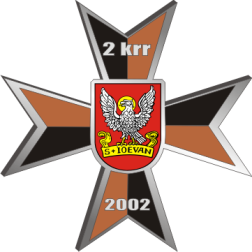 Grafika zostanie przekazana po wyłonieniu Wykonawcy. Zamawiający posiada projekt w  programie Corel.Logo 2 krr  wykonane ze styroduru wg wzoru.
- kolor wg załącznika,
- wymiary: 70 x 70 cm (+/- 0,5cm)
- logo przestrzenne 3 D ze Styroduru z licem z pleksi z możliwością naklejania na ścianę. 
- grubość sturoduru 25 mm (+/- 1mm)
Przykładowe zdjęcie poniżejGrafika zostanie przekazana po wyłonieniu Wykonawcy. Zamawiający posiada projekt w  programie Corel.   12 krrLogo 4 RBLog wykonane ze styroduru wg wzoru. 
-kolor wg załącznika,  wymiary-70x70 cm (+/- 0,5cm)
-logo przestrzenne 3 D ze Styroduru z licem z pleksi z możliwością naklejania na ścianę. 
-grubość sturoduru 25 mm(+/-1mm)Przykładowe zdjęcie poniżej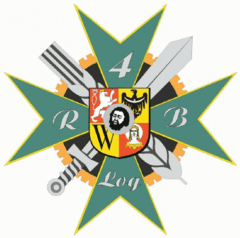 Grafika zostanie przekazana po wyłonieniu Wykonawcy. Zamawiający posiada projekt w  programie CorelLogo 4 RBLog wykonane ze styroduru wg wzoru. 
-kolor wg załącznika,  wymiary-70x70 cm (+/- 0,5cm)
-logo przestrzenne 3 D ze Styroduru z licem z pleksi z możliwością naklejania na ścianę. 
-grubość sturoduru 25 mm(+/-1mm)Przykładowe zdjęcie poniżejGrafika zostanie przekazana po wyłonieniu Wykonawcy. Zamawiający posiada projekt w  programie Corel  12 krrOdznaka rozpoznawcza   2 krr  Kolor wg załącznikaWymiary: Szerokość 67cm (+/- 0,3cm), wysokość 78 cm (+/- 0,3cm)
Logo przestrzenne 3 D z pleksi z możliwością montażu na ścianę. Grubość .20- 25 mm 
Przykładowe zdjęcie poniżej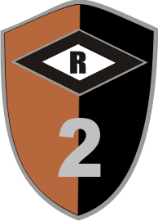 Odznaka rozpoznawcza   2 krr  Kolor wg załącznikaWymiary: Szerokość 67cm (+/- 0,3cm), wysokość 78 cm (+/- 0,3cm)
Logo przestrzenne 3 D z pleksi z możliwością montażu na ścianę. Grubość .20- 25 mm 
Przykładowe zdjęcie poniżej   22 krrMiniatura sztandaru - obsadzona w pleksi- wymiary sztandaru 90 cm x 70 cm (+/- 0,3cm) (sztandar wykonany komputerowo)  -wymiary pleksi 110 cm x 90 cm(+/-0,3 cm) - pleksi przeźroczystaWykonanie sztandaru wg wzoru.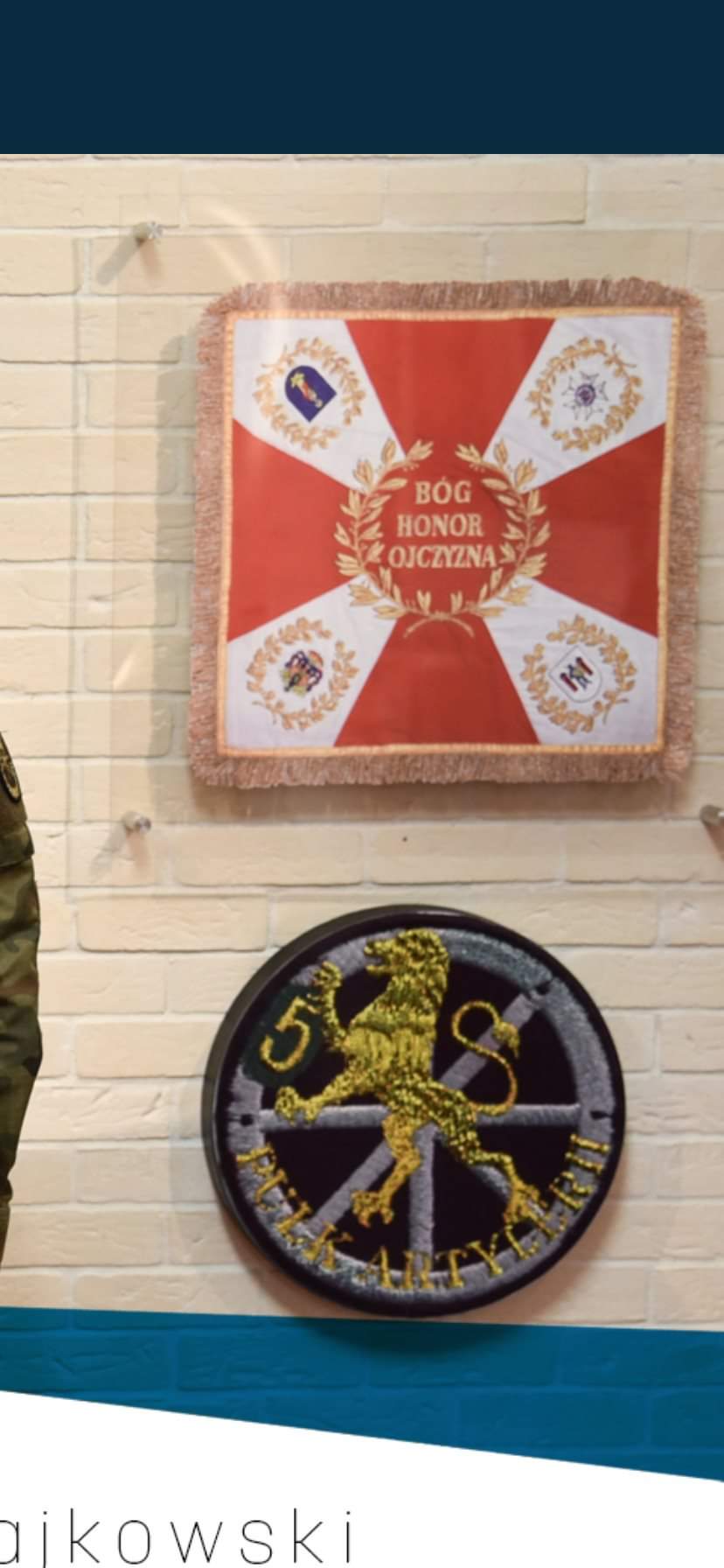 Miniatura sztandaru - obsadzona w pleksi- wymiary sztandaru 90 cm x 70 cm (+/- 0,3cm) (sztandar wykonany komputerowo)  -wymiary pleksi 110 cm x 90 cm(+/-0,3 cm) - pleksi przeźroczystaWykonanie sztandaru wg wzoru.2 szt. przód i tył sztandaru